 המכינה הקדם צבאית "נחשון" - המדרשה הישראלית למנהיגות חברתית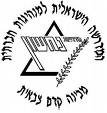 מחזור י"ז הראשון, מצודת יואב, 2013, התשע"ד, שבוע 4 - סוגרים/עושים/נשארים שבת 1#!!!מנחה תורןמובילי יוםתורניםיום א'- 29.9 כ"ה תשרימיכלעומר ש. + דורגל + ביטנרתחילת האינתיפאדה ה-2יום ב'- 30.9 כ"ו תשרידפנהנועה + מיהעמית ו. + מירבנולד אלי ויזל (1928)יום ג'- 1.10 כ"ז תשריאמירלאה + רועיורדי + ניקולנפטרה ענבל פרלמוטר (1997)יום ד'-2.10 כ"ח תשריאלרואיעמית ו. + יעלאריאל + נוינולדה פטרישה לרנר (1958)יום ה'- 3.10 כ"ט תשרימיכלדר + ויצמןחוגי + איחוד גרמניה (1990)יום ו'- 4.10 ל' תשרי דפנהטליה + יואבשביט + פיגוע מסעדת "מקסים" (2003)יום ו'- 4.10 ל' תשרי דפנהטליה + יואבשביט + פיגוע מסעדת "מקסים" (2003)7:15ארוחת בוקרארוחת בוקרארוחת בוקרארוחת בוקרארוחת בוקרארוחת בוקרארוחת בוקר8:00שיעורי מדריכות7:00 מד"ס (צוות) 8:30 א.בוקרשיעור רכזשיעור מתודיקהח. גיוסיםש"ח: אוהד - נוי- ש"ח: אוהד - נוי- 9:15הפסקההפסקההפסקההפסקההפסקההפסקההפסקה9:30סיור במוזיאון גבעתיח. אבאבביתפילוסופיה -שמעון אזולאיהרב יגאל לוינשטייןסיכום שבועסיכום שבוע10:45זמן אקטואליהזמן אקטואליהזמן אקטואליהזמן אקטואליהזמן אקטואליהזמן אקטואליהזמן אקטואליה11:00הפסקההפסקההפסקההפסקההפסקההפסקההפסקה11:3015:30 - פתיחה"חיסולים" - עמרי ארזיבוגר מחזור ו'שיעורי מדריכותהחברה הישראלית - לאה שקדיאלדוד - קצין אימון גופני11:00 - ניקיונות והכנות לשבתכניסת שבת: 17:52שבת שלום!11:00 - ניקיונות והכנות לשבתכניסת שבת: 17:52שבת שלום!12:45זמן מובילי יוםזמן מובילי יוםזמן מובילי יוםזמן מובילי יוםזמן מובילי יוםזמן מובילי יוםזמן מובילי יום13:00ארוחת צהריים + הפסקהארוחת צהריים + הפסקהארוחת צהריים + הפסקהארוחת צהריים + הפסקהארוחת צהריים + הפסקהארוחת צהריים + הפסקהארוחת צהריים + הפסקה16:00"מניחים את היסודות - פני השטח בגולן"מנחם מרקוסדני לימור - יו"ר עמותת נחשוןגלעדמלחמת יוה"כ- זאביקש"ח: ראם - עומר ש. - שבת- 5.10 א' חשוןמנחה תורן: אלרואיראש חודש!שבת- 5.10 א' חשוןמנחה תורן: אלרואיראש חודש!17:15הפסקההפסקההפסקההפסקההפסקההפסקההפסקה17:45מד"ס (צוות)גיוסים"פנימה"מד"ס - אסף אזרח. למידהמובילי יום:מובילי יום:19:00ארוחת ערבארוחת ערבארוחת ערבארוחת ערבארוחת ערבארוחת ערבארוחת ערב20:00חוליותמלחמת יום הכיפורים - זאביקשיתוף"ושבו בנים לגבולם" - אסף אזראורחות חיים - ח. קבוצהתורנים:תורנים:21:30עיבוד יומי, תדרוך למחר, וזמן הודעותעיבוד יומי, תדרוך למחר, וזמן הודעותעיבוד יומי, תדרוך למחר, וזמן הודעותעיבוד יומי, תדרוך למחר, וזמן הודעותעיבוד יומי, תדרוך למחר, וזמן הודעותעיבוד יומי, תדרוך למחר, וזמן הודעותעיבוד יומי, תדרוך למחר, וזמן הודעותציפורי לילהציפורי לילהציפורי לילהציפורי לילהציפורי לילהציפורי לילהציפורי לילה00:30-2:30יובל + דורדניאל + ליאתתפארת + צנגוטנועה + ליאור ב.לאה + צוקבוסנה+מיה2:30-4:30הגר + עומר פ.טליה + ביטנרמישאל + אופירשביט + יערהטל ר. + הודיהדורון+אביב4:30-6:30יעל + אריאלראם + איתןיהל + מקריובל + רועיאליה + אוהדדר+תומר ר.